РЕСПУБЛИКА  КРЫМАДМИНИСТРАЦИЯ  НИЖНЕГОРСКОГО СЕЛЬСКОГО ПОСЕЛЕНИЯНИЖНЕГОРСКОГО РАЙОНА РЕСПУБЛИКИ КРЫМПОСТАНОВЛЕНИЕ«12»    мая    2022 г.                                             № 255                                               пгт. НижнегорскийОб утверждении порядка принятия решений об отнесении возникших чрезвычайных ситуаций к чрезвычайным ситуациям муниципального характераВ соответствии с Федеральным законом от 06.10.2003г. № 131-ФЗ «Об общих принципах организации местного самоуправления в Российской Федерации», Федеральным законом от 21.12.1994 № 68-ФЗ «О защите населения и территорий от чрезвычайных ситуаций природного и техногенного характера», Законом Республики Крым от 19 января 2015 г. № 71-ЗРК\2015 «О закреплении за сельскими поселениями Республики Крым вопросов местного значения», администрация Нижнегорского сельского поселения ПОСТАНОВИЛА:Утвердить порядок принятий решений об отнесении возникших чрезвычайных ситуация к чрезвычайным ситуациям муниципального характера (приложение).Настоящее постановление вступает в силу со дня его обнародования на информационных стендах Нижнегорского сельского поселения.Контроль данного постановления оставляю за собой.         Председатель сельского совета-Глава администрации поселения                                                                                         С.В. ЮрченкоПриложение к постановлению администрации Нижнегорского сельского поселения от 12.05.2022  № 255Порядок
принятия решений об отнесении возникших чрезвычайных ситуаций к чрезвычайным ситуациям муниципального характера
     Настоящий Порядок принятия решений об отнесении возникших чрезвычайных ситуаций к чрезвычайным ситуациям муниципального характера разработан в соответствии с Федеральным законом от 21.12.1994 № 68-ФЗ «О защите населения и территорий от чрезвычайных ситуаций природного и техногенного характера».     Показателями масштаба распространения чрезвычайной ситуации являются:
- размеры территории, непосредственно подвергшейся воздействию поражающих факторов;
- возможные косвенные последствия, которые могут представлять собой тяжелые нарушения организационных, экономических, социальных и других важных связей, действовавших на значительных расстояниях.     К чрезвычайной ситуации муниципального характера относят чрезвычайную ситуацию, в результате которой зона чрезвычайной ситуации не выходит за пределы территории Нижнегорского сельского поселения Нижнегорского района Республики Крым, при этом количество пострадавших составляет не более 50 человек либо размер материального ущерба составляет не более 5 млн. рублей, а также с учетом того, что данная чрезвычайная ситуация не может быть отнесена к чрезвычайной ситуации локального характера.      В случае возникновения чрезвычайной ситуации на территории Нижнегорского сельского поселения Нижнегорского района Республики Крым председатель комиссии по предупреждению и ликвидации чрезвычайных ситуаций и обеспечению пожарной безопасности созывает экстренное совещание всех членов комиссии, на котором большинством голосов принимается решение об отнесении чрезвычайной ситуации к чрезвычайной ситуации муниципального характера. В случае принятия комиссией решения о возникновении чрезвычайной ситуации муниципального характера, глава администрации Нижнегорского сельского поселения в день принятия указанного решения издает постановление администрации Нижнегорского сельского поселения о введении режима чрезвычайной ситуации и установлении местного уровня реагирования, привлечении к ее ликвидации сил и средств организаций и органов местного самоуправления Нижнегорского сельского поселения Нижнегорского района Республики Крым. Режим чрезвычайной ситуации действует до отмены постановления главы администрации Нижнегорского сельского поселения о введении указанного режима.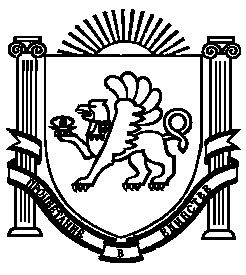 